東華大學體育中心推廣教育-戶外體驗及證照訓練-招生公告救生協會-花蓮救生班、體育署救生檢定、CPR證照、C(丙)級游泳教練講習網路登錄及報名：https://goo.gl/forms/T4UhxC3uRZ9nc9Cv2  請截止日前完成報名及繳費。***報到地點：東華大學游泳池、地址：花蓮縣壽豐鄉志學村大學路2段1號(聯繫：0938375000)***報到日期：10/2下午3點及10/3~10/4晚7點(A救生班、BC體育署證照班、BC複習班、G1換發ILS國際救生證)；C(丙)級游泳教練講習10/2(日)下午3點。F1急救CPR證照班-10/16上午9點。***本次開班：A班-救生協會泳池及開放水域救生員班(基本班-當年滿15歲、國際ILS救生證照),10/6報名截止報到：10/2~10/4,地點:東華大學游泳池,未滿15未開班,課程時間:10/2~10/6及10/12~10/19星期一~五晚上7~10點及六日全天,10/16-19結訓考試,報名10/6前請務必完成網路報名並匯款或至東華體育中心或現場代收繳交1000元入訓報名費(通過入訓測驗者需再繳交給中華民國水上救生協會，證照費、器材費、野外課程費用、訓練費等。),通過者可選擇加簽發ILS國際救生永久證照,。入訓測驗200公尺游泳測驗不限姿勢7分鐘以內(請攜帶泳具泳帽)。B班-體育署泳池救生檢定考試(須具備相關專業知識與技能證明資料者可應考)、10/5報名截止。報到：10/2,pm3點及10/3~10/4晚7點(本期A班可同時報考測驗當天滿18歲),務必在10/5前完成報名。檢定及報到共計三梯次：10/21(五,pm18-22),10/22(六8-12及13-18),每梯次15位額滿為止,測驗項目：1-筆試;2-踩水仰標各3分鐘;3-救生四式5分30秒;4-潛泳20m;5-游泳25m後潛入帶假人游泳25m共50公尺,1分40秒;6-急救CPR,AED,異物梗塞,復甦姿勢,水域脊椎受傷處理,全程錄影存證,檢定當日費用1500元+200元證照費(現場繳費、體育署規費)。C班-體育署開放水域救生檢定考試(須具備體育署泳池證照，證照不可過期)、10/6報名截止。報到：10/2下午及10/3~10/4晚上、檢定及報到10/23(日,am7-13及pm13-19)共計二梯次,每梯次15位額滿為止。測驗項目：1-筆試2-開放水域游泳300公尺8分30秒內完成；3-救援板救援300公尺8分30秒內完成；4-浮標救援300公尺9分鐘內完成；5-救援艇IRB救援300公尺6分鐘內完成；6-心肺復甦術、異物哽塞處理、復甦姿勢、脊椎受傷處理,全程錄影存證。檢定考試當日費用共計2500元檢測費+200元證照費(現場繳費、體育署規費)。注意：報名參加體育署救生員檢定者應於檢定考試日前15天完成報名及繳費，報名者須完成：網路線上登錄報名、報名表(報到現場填寫、切結書現場親自簽名)、相片2吋2張(背面寫上姓名電話)、身分證正反面影本、良民證(應考前5天繳交)、報名費(可現場繳交或匯款、匯票，檢定考試當日費用：泳池救生員1,500元、開放性水域2,500元(不含任何自行複習進場門票等)，檢定前10日現場親自取消考試者將可全額退費，其他不得以任何理由申請退費例如：缺考或筆試不合格者）檢定合格後當場再繳證照費200元。BC體育署檢定考試複習班-限參加BC班體育署泳池及開放水域證照檢定考試者報名參加。複習課程內容: 第一階段複習課程10/2(日,pm15-18),10/3~10/6(pm7-9)泳池及開放水域檢定複習CPR+AED,救生四式,海上長泳,水中擔架,潛泳,復甦姿勢,異物哽塞等、開放水域檢定複習5/15(六,am08-18,鯉魚潭,開船,救生板,魚雷浮標等),第二階段總複習10/17~10/20(pm7-9),請盡量安排時間跟課複習，報名參加BC班體育署檢定複習課程費用，請至東華體育中心繳交1000元報名費或報到現場繳費，(通過入訓測驗者需再繳交給中華民國水上救生協會，課程、器材費、野外課程費用、訓練費等，餘款報名截止前繳清)E班-C(丙)級游泳教練講習班(共計24小時),10/2(日)15;00報到-東華大學游泳池,帶泳具,10/2截止講習時間：10/2(日,pm3-6),10/3~10/6(pm7-9),課程內容10/2~10/3東華大學泳池術科課程及測驗,10/4~10/5學科課程及試講試教測驗,筆試測驗,10/6~10/7學術科補考；請至東華體育中心繳交1000元報名費或報到現場代收報名費 (通過入訓測驗者需繳交給中華民國水上救生協會，證照費、教材費、器材費及訓練費。)。F1班-CPR+AED急救證照班,上課時間10/16(日,9:00報到~16:00點),10/16報名截止.地點:東華大學田徑場2樓教室,全部費用共計800元,報名請於10/16日前完成網路登錄,並匯款花蓮潛水帳戶或至東華體育中心繳交或現場代收,課程時間10/16,am9-16時+補考10/17,pm7-21時,內容：CPR+包紮+AED電擊器+脊椎固定術等G1班-換發或加發國際ILS救生證(終身有效)-請於開訓期間攜帶協會救生員證+大頭照2吋2張辦理,(本梯次A班學員亦可申請),費用共計2000元,(救生證照過期+600換證費),現場繳費,10/20截止。報名及繳費：報名費請匯款至救生協會帳戶或至繳交至東華體育中心，匯款單據請傳真(03-8580011)到花蓮救生協會，或以Line(ID：0919288000)，或WeChat(ID：c0919288000)傳送。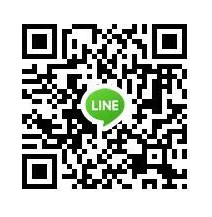 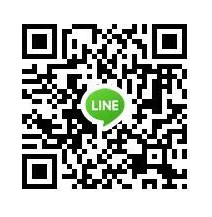 東華大學體育中心繳費：請至東華體育館區的職員辦公室繳交報名費(03-8632612~13)。會址：(970)花蓮縣水上救生協會，住址：（970）花蓮市富裕二街169號1F（後站鐵路圍牆邊）。客服及聯繫LINE群組：請掃描LINE QRcode加入105救生協會群組中：105年10月開班課程表：救生員訓練班、體育署救生檢定、CPR證照、C(丙)級游泳教練講習105年10月開班課程表：救生員訓練班、體育署救生檢定、CPR證照、C(丙)級游泳教練講習105年10月開班課程表：救生員訓練班、體育署救生檢定、CPR證照、C(丙)級游泳教練講習105年10月開班課程表：救生員訓練班、體育署救生檢定、CPR證照、C(丙)級游泳教練講習105年10月開班課程表：救生員訓練班、體育署救生檢定、CPR證照、C(丙)級游泳教練講習105年10月開班課程表：救生員訓練班、體育署救生檢定、CPR證照、C(丙)級游泳教練講習105年10月開班課程表：救生員訓練班、體育署救生檢定、CPR證照、C(丙)級游泳教練講習105年10月開班課程表：救生員訓練班、體育署救生檢定、CPR證照、C(丙)級游泳教練講習105年10月開班課程表：救生員訓練班、體育署救生檢定、CPR證照、C(丙)級游泳教練講習時間科目內容備註時間科目內容備註10/2(日)15:00~18:003hr##救生全部班別報到。**新訓A救生班報到、入訓測驗。**BC體育署檢定班報到、繳交資料、繳費.**BC複習班體育署證照複習班報到。##C(丙)級游泳教練講習-報到**新訓A救生班入訓測驗1-200公尺捷蛙各100m、8分鐘擇優錄取。**本日課程：協會簡介（協會教練幹部到場-穿制服）、課程說明、開訓、繳交費用、抬頭捷泳、抬頭蛙泳、側泳、基本仰泳。##C(丙)級游泳教練講習-游泳四式練習。朱文正張淑慧王曉曼朱翊齊教練團東華大學游泳池10/16(日)08:00~15:006hr(急救課程)15:00-18:00救生A班總複習3hr##急救證照班上課及測驗。**急救法##A救生班總複習、救生四式正式測驗第一梯次。CPR+AED急救課程：心肺復甦術、異物哽塞處理、休息姿勢、包紮、AED電擊器、脊椎受傷處理、人工呼吸。@@A班總複習、救生四式及潛泳正式測驗-1。朱文正張淑慧王曉曼朱翊齊教練團東華大學游泳池10/3(一)19:00~22:003hr##救生全部班別報到。**新訓A救生班報到。**BC體育署證照班報到、繳交資料、繳費.**BC複習班體育署證照複習班報到。#游泳教練講習報到**新訓A救生班入訓測驗**本日課程：救生四式練習、體育署泳池及開放水域考試複訓課程(踩水、仰漂、水中擔架、救生板)。##C(丙)級游泳教練講習-游泳四式測驗。教練團東華大學游泳池10/17(一)19:00~22:003hr##A救生班正式測驗**BC複習班體育署複習班模擬測驗。##A救生班單項測驗##BC複習班體育署複習班模擬測驗。教練團東華大學游泳池10/4(二)19:00~22:003hr##救生全部班別報到。**BC體育署證照班完成報名程序.**A救生班、BC複習班班體育署證照複習班上課。##C(丙)級游泳教練講習-學科**本日課程：救生四式練習、體育署複訓課程(帶假人練習、潛泳、CPR+AED、蛙鞋及魚雷浮標)。##C(丙)級游泳教練講習-學科課程。教練團東華大學游泳池游泳教練講習-地點田徑場2樓10/18(二)19:00~22:003hr##A救生班CPR測驗*基本潛水*基本救生*救生常識*救生競賽#BC複習班體育署複習班-總複習。浮潛及潛水裝備介紹及使用、搜索與打撈介紹。著衣游泳、水中脫衣浮具製作、藉物漂浮、岸上救生、涉水救生游泳救生常識、泳池及浴場實務管理靜水救生競賽介紹、海浪救生競賽介紹教練團東華大學游泳池10/5(三)19:00~22:003hr##救生全部班別報到。**BC體育署證照班完成報名程序.**A救生班確認及完成報名BC體育署證照班。##C(丙)級游泳教練講習-學科**本日課程：救生四式練習、體育署複訓課程(異物哽塞、復甦姿勢、長泳300m、筆試複習)。##C(丙)級游泳教練講習-學科課程、學科試講試教測驗。教練團東華大學游泳池10/19(三)19:00~22:003hr##A救生班筆試測驗、補考、結訓典禮。**BC複習班體育署複習班模擬測驗。##A救生班筆試測驗。##BC複習班體育署複習班模擬測驗。教練團東華大學游泳池10/6(四)19:00~22:003hr##救生全部班別報到。**BC體育署證照班完成報名程序.**A救生班完成報名BC班程序。##C(丙)級游泳教練講習-筆試**本日課程：體育署證照規範講解、課程計畫說明、體育署證照班複訓課程。@@確認BC複習班班人員10/15(六)是否參加野外複習課程。##C(丙)級游泳教練講習-筆試及學科術科補考。教練團東華大學游泳池10/20(四)19:00~22:003hr**BC複習班體育署複習班模擬測驗。**A班救生班補繳資料、補考。##BC複習班體育署複習班模擬測驗、總複習。教練團東華大學游泳池10/12(三)19:00~22:003hr##A班救生班第二階段報到**自救法、入水法、水面潛水法、接近法、防衛躲避法。踩水、水母漂、韻律呼吸、仰漂、抽筋處理淺跳式、跨步式、打樁式鎌刀式、垂直式、徒手潛泳、背面接近、正面接近、正面潛水接近、正面潛水背面接近、水中接近、水底接近。單手推離、單足壓離、逆退、潛避教練團東華大學游泳池10/21(五)18:30前報到B1班-體育署游泳池救生員檢定514期-報到報到地點：東華大學田徑場教室18:00-18:30報到教練團東華大學游泳池10/13(四)19:00~22:003hr##A班救生班上課**解脫法**帶人法正面抱頭、正面纏頸、背面纏頸、抓腕、雙溺者、托顎、摟胸、抓髮、抓腕、雙手托臂、雙手鎖肩、乏泳、雙人托臂、抓衣帶人教練團東華大學游泳池10/22(六)08:30前報到B2班-體育署游泳池救生員檢定515期-報到報到地點：東華大學田徑場教室08:00-08:30報到教練團東華大學游泳池10/14(五)19:00~22:003hr##A班及C1救生班報到上課。**起岸法、模擬救生演練。**急流救生學科**海浪救生學科A救生班：救生單人起岸、馬蹬式、直拉式、消防員式、模擬救生反應演練。**急流救生、海浪救生課程簡介、器材整理及組別分派。教練團東華大學游泳池10/22(六)13:00前報到B3體育署游泳池救生員檢定516期-報到報到地點：東華大學田徑場教室12:30-13:00報到教練團東華大學游泳池10/15(六)08:00~18:008hr##AC1救生班報到上課**急流救生**海浪救生**體育署開放水域考試複習急流概況簡介、繩結、繩索器材使用、信號手勢、急流游泳、徒手與器材救生、淺灘渡河。海洋概況簡介、海浪游泳、救生板、魚雷浮漂(筒)、船艇救生、沙灘體能。體育署開放水域考試複習。教練團花蓮開放水域-鯉魚潭、北濱海邊、七星潭。10/23(日)C1-8:00前報到C2-13:00前報到體育署開放水域救生員檢定班-報到報到地點：東華大學田徑場教室C1班517期報到08:00-08:30C2班518期報到13:00-13:30教練團花蓮開放水域-鯉魚潭。